ОБЕДИНЕНО УЧИЛИЩЕ „НИКОЛА ЙОНКОВ ВАПЦАРОВ”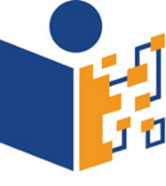 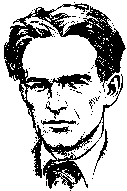 с. Вълчитрън, общ. Пордим, обл. Плевен5890, ул. „Лачко Ангелов” 2, тел. +359 (0)6528 2396, моб. тел + 359 (0)884 878 785,е-mails: info-1500304@edu.mon.bg, d.lungalov@abv.bgПроцедури издаване на дубликат на документ от ОбУ „НИКОЛА ВАПЦАРОВ“ – с. Вълчитрън, общ. Пордим1. Наименование на административната услуга:Издаване на дубликат на документ за завършен клас, етап или степен на образование – удостоверения, свидетелства, дипломи.
2. Правно основание за предоставянето на административната услуга/издаването на индивидуалния административен акт:чл. 45 от Наредба № 8/2016 г. за информацията и документите за системата на предучилищното и училищното образование.
3. Орган, който предоставя административната услуга/издава индивидуалния административен акт:Директор на училището.
4. Звено за административно обслужване, приемащо документите и предоставящо информация за хода на преписката, адрес, адрес на електронната поща, телефони за връзка, работно време:Администрация на съответната институция.Работно време – всеки делничен ден от 08:00 до 14:30 часа;Телефон за връзка: 0884878785;E-mails: info-1500304@edu.mon.bg; d.lungalov@abv.bg;Адрес: с. Вълчитрън, ул. „Лачко Ангелов“ № 2;5. Процедура по предоставяне на административната услуга/издаване на индивидуалния административен акт, изисквания и необходими документи:Подаване на заявление в институцията, в която е проведено обучението. В случай че институцията, издала оригиналния документ, е закрита, заинтересованото лице подава заявление до институцията, където се съхранява задължителната документация. Документи: заявление, актуална снимка – 2 бр., документ за промяна на имената (ако е приложимо). Издаване на дубликата по реда на Наредба № 8/2016 г.:– Дубликатът се издава при наличие на документация, от която е видно, че оригиналният документ е издаден. При унищожена училищна документация дубликати на документи могат да се издават въз основа на данните от Регистъра на дипломи и свидетелства за завършено основно и средно образование и придобита степен на професионална квалификация, който се поддържа от Министерството на образованието и науката за документи, издадени след 1 януари 2007 г.– Дубликатът се издава на бланка и се подпечатва в съответствие изискванията на  Приложение № 4 от Наредба № 8/2016 г.– Дубликатът се регистрира в съответната регистрационна книга, съгласно приложение № 2 от Наредба № 8.– След регистрирането им дубликатите, които са обект на Регистъра за документите за завършено основно образование, средно образование и/или придобита степен на професионална квалификация, се въвеждат в него като основни данни и сканирани изображения.6. Начини на заявяване на услугата:Заявление за издаване на дубликат се подава лично или чрез пълномощник.7. Информация за предоставяне на услугата по електронен път:Услугата не се предоставя по електронен път.
8. Срок на действие на документа/индивидуалния административен акт:
            Безсрочно.
9. Такси или цени:
           Не се дължат.10. Орган, осъществяващ контрол върху дейността на органа по предоставянето на услугата:Регионално управление на образованието – Плевен.

11. Ред, включително срокове за обжалване на действията на органа по предоставянето на услугата:Отказът за издаване на дубликат се обжалва по реда на АПК пред Административния съд.12. Електронен адрес за предложения във връзка с услугатаou-vulchitrun.schoolbg.info 

13. Начини на получаване на резултата от услугата. Готовите дубликати  се получават на място в институцията лично или чрез упълномощено лице срещу полагане на подпис.